Соревнования по шахматам «Белая ладья» -2023 в Предгорном муниципальном округе В целях  развития спортивного мастерства обучающихся, в феврале - марте 2023 года в округе прошел турнир по шахматам "Белая ладья" в котором приняло участие 64 обучающихся. На базе общеобразовательных организаций, центров «Точка Роста» также были проведены турниры по шахматам (около 120 человек), где ребята соревновались, проявив свои аналитические способности, логическое мышление, память и скорость реакции.Шахматы – это одна из самых древних игр, которая зародилась в Индии уже в V-VI  веках. Однако видом спорта они стали относительно недавно. На сегодняшний день шахматы публично признают видом спорта больше чем в ста странах мира. Международный Олимпийский Комитет (МОК) признал шахматы спортивной игрой, а Международную шахматную федерацию (ФИДЕ) лишь в 1999 году. Уже на протяжении многих лет ФИДЕ устраивала персональные шахматные олимпиады, но только недавно был достигнут принципиально новый уровень развития данного вида спорта.Шахматная партия играется между двумя партнерами, которые переменно передвигают фигуры по квадратной доске, которую называют «шахматной». Партия начинается с игрока, имеющего белые фигуры. Далее ход идет поочередно.Шахматы в школах как интеллектуальная игра способствуют развитию умственных способностей, абстрактному мышлению, стратегическому планированию, а также умению концентрироваться и добиваться победы!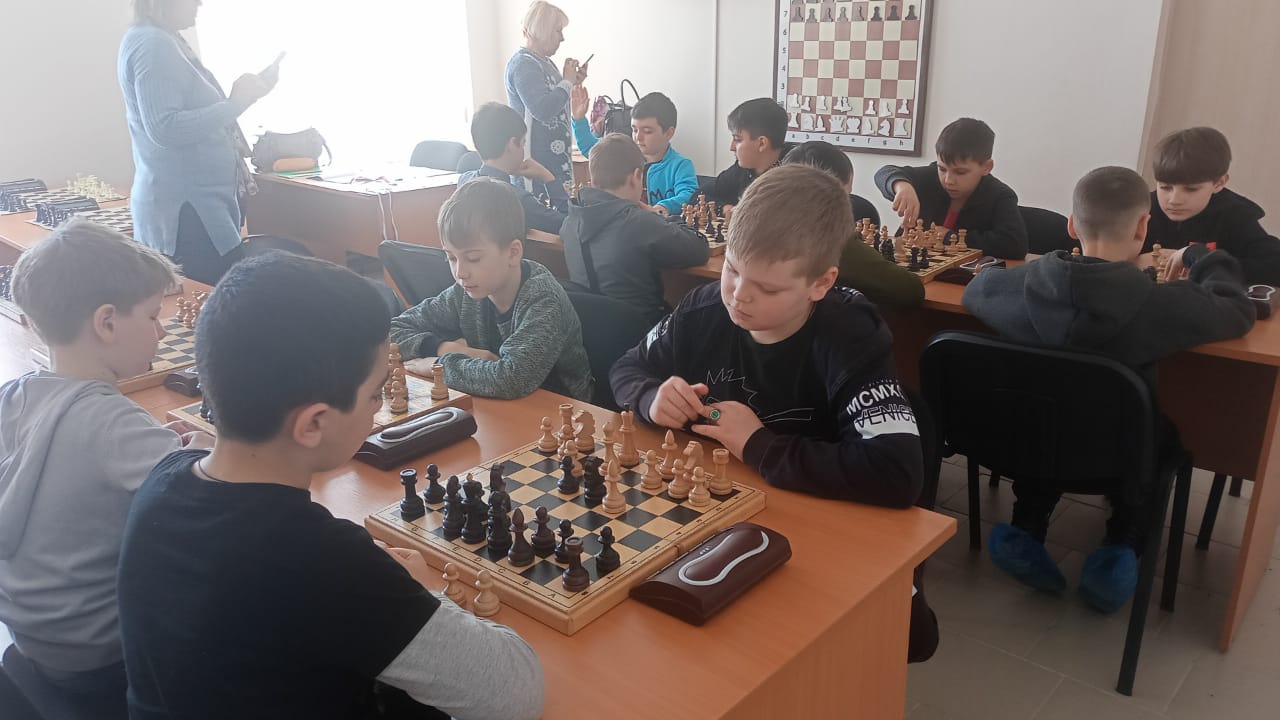 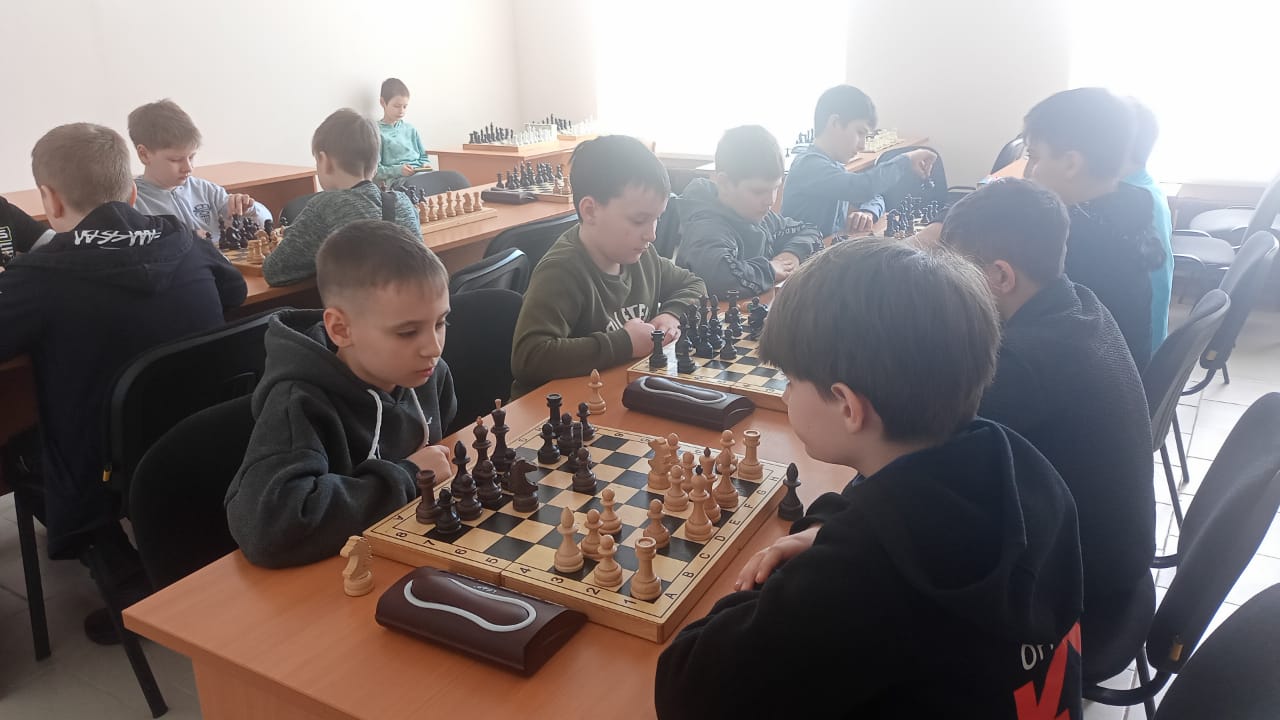 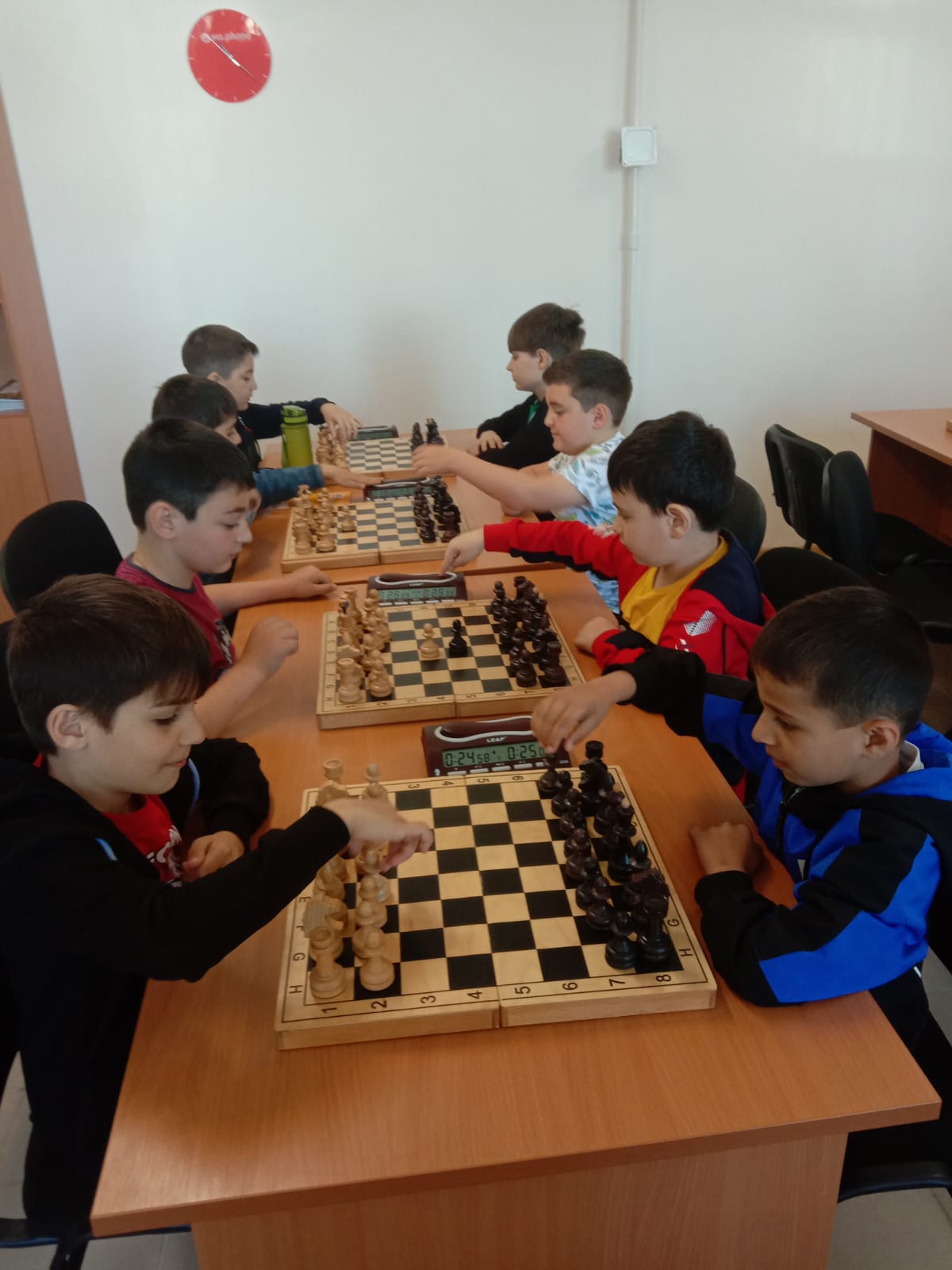 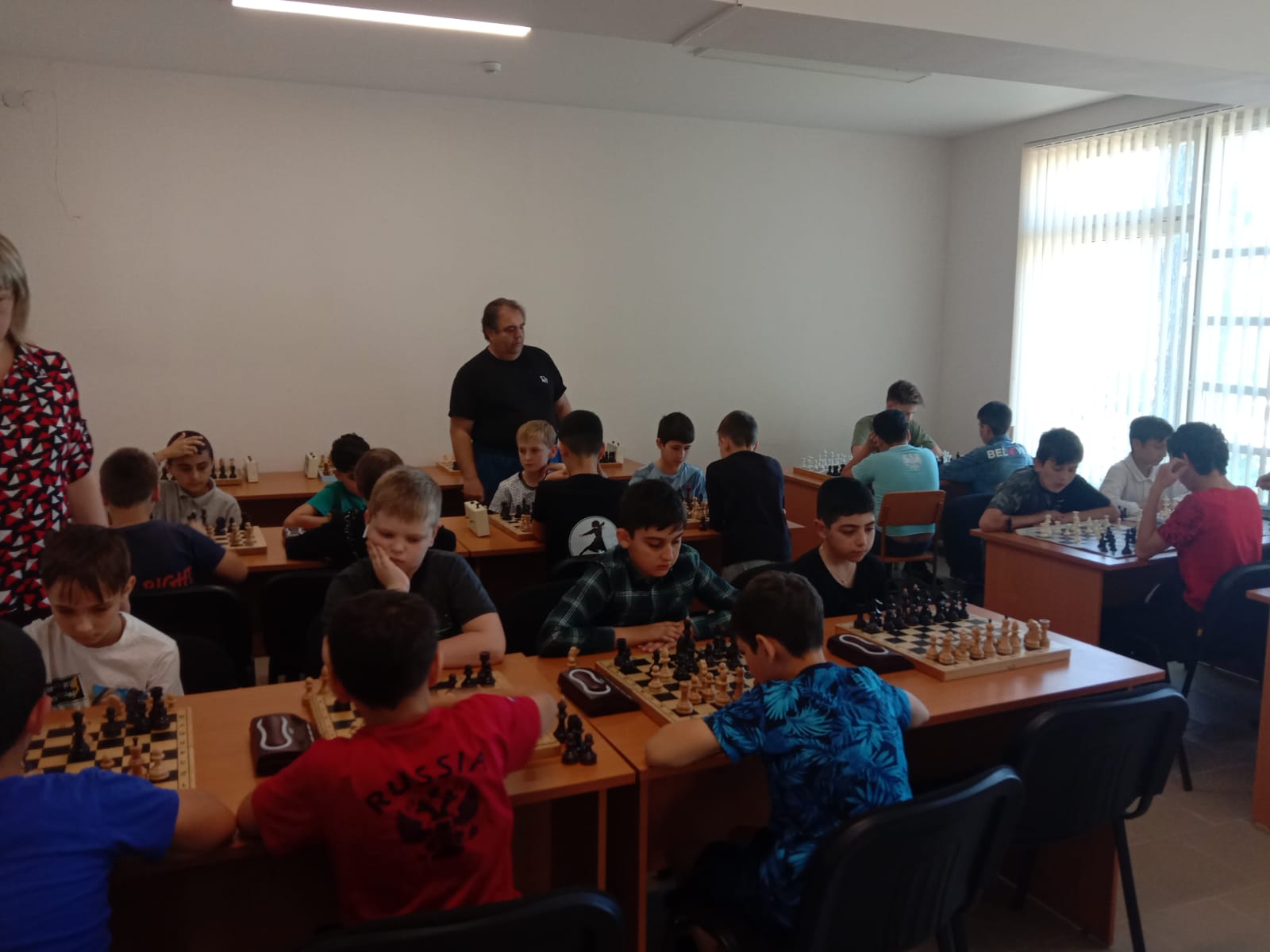 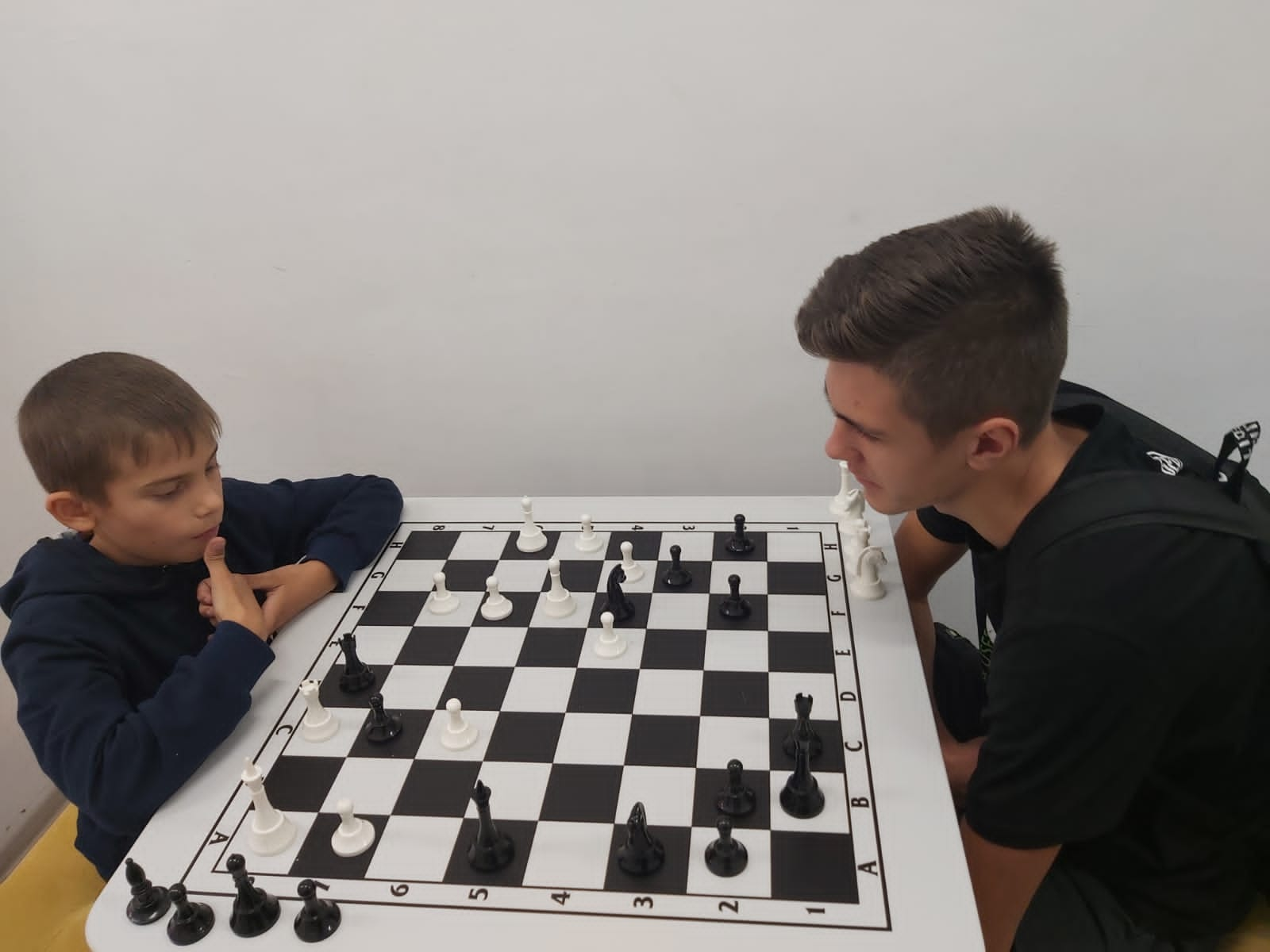 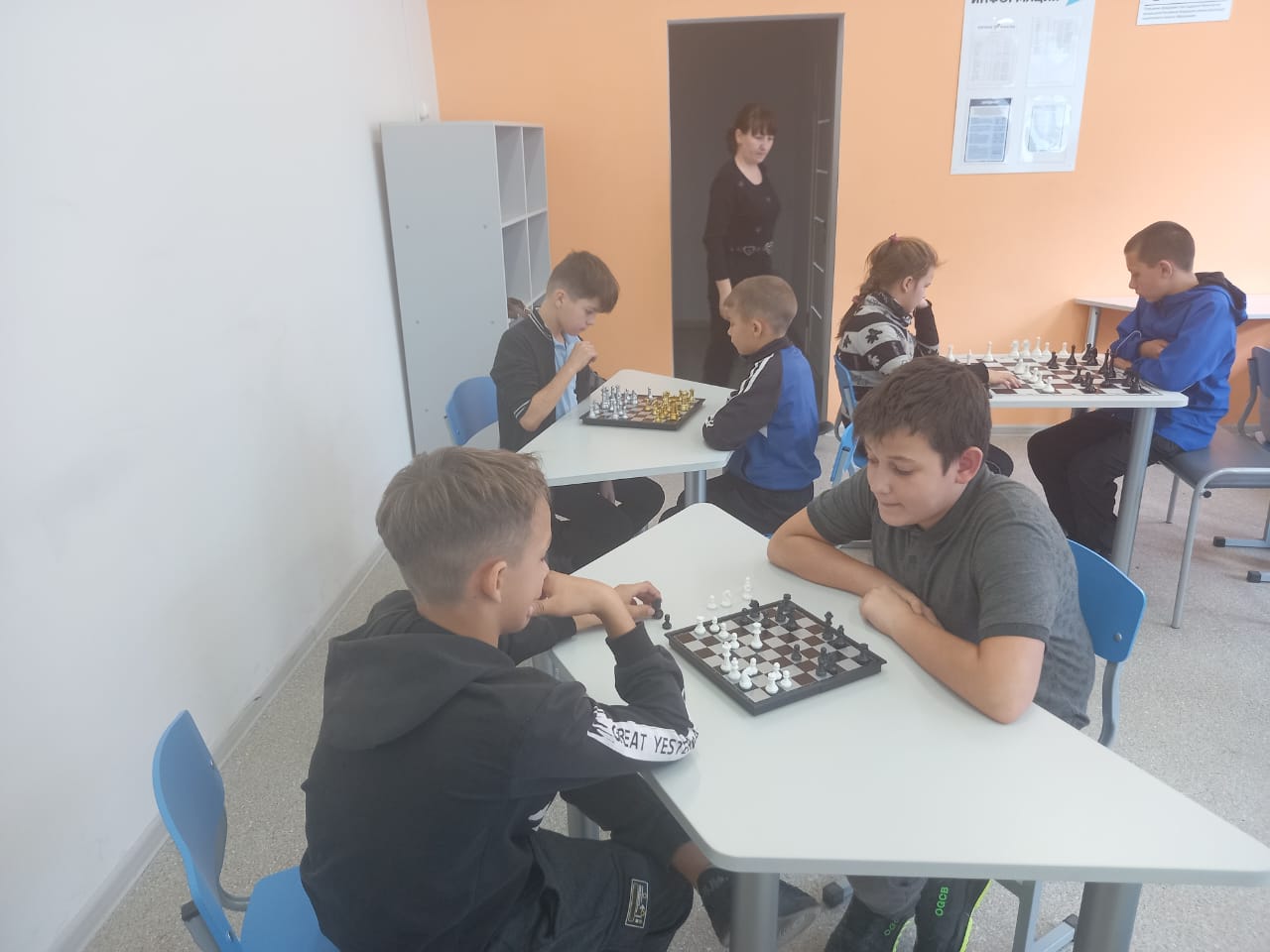 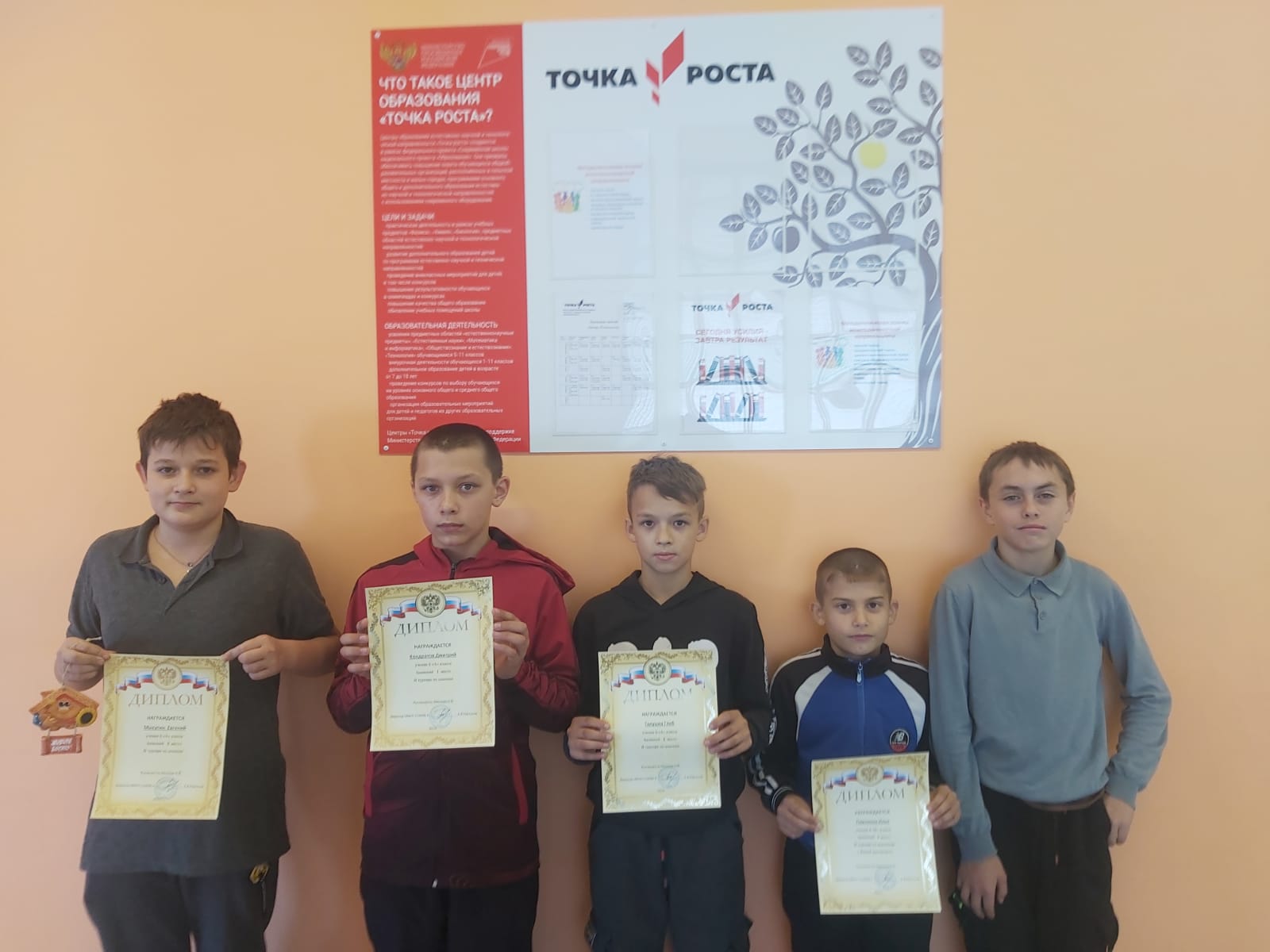 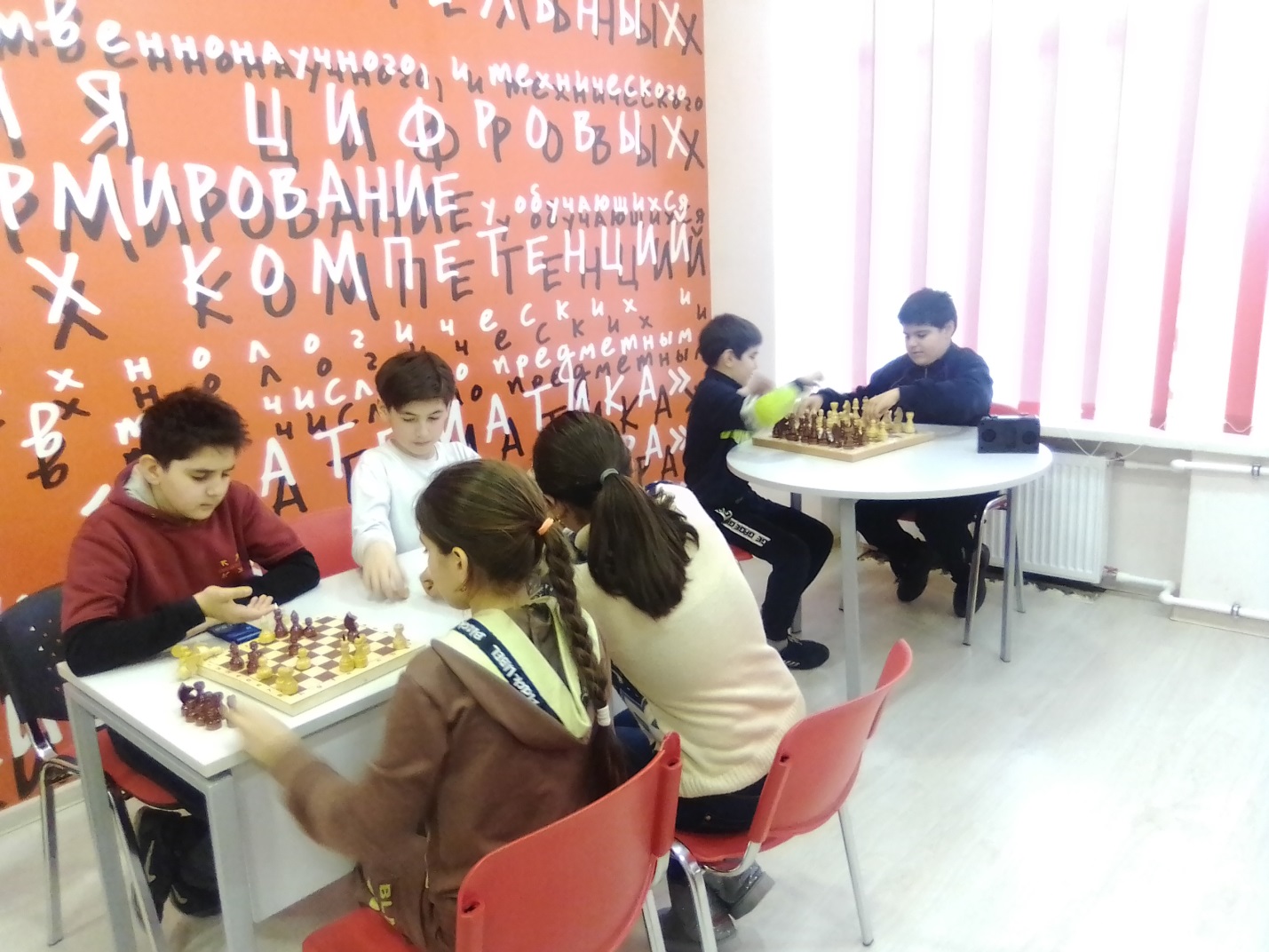 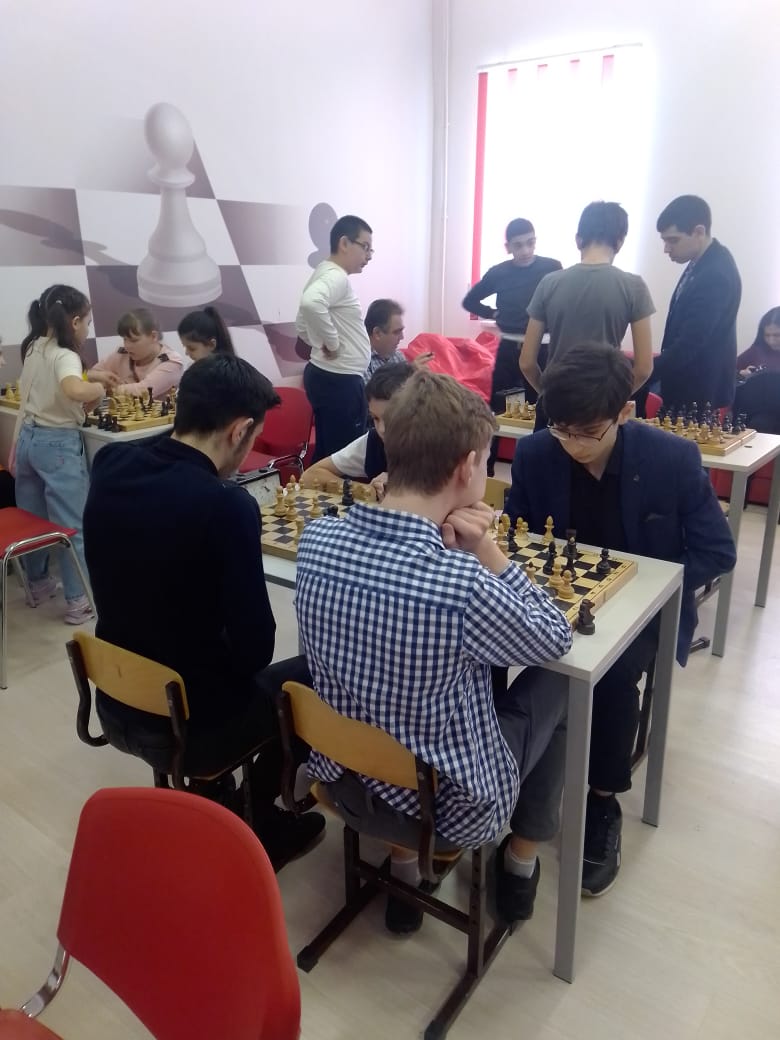 